 Додаток 4 до Національного положення (стандарту) бухгалтерського обліку в державному секторі 101 «Подання фінансової звітності» Додаток 4 до Національного положення (стандарту) бухгалтерського обліку в державному секторі 101 «Подання фінансової звітності» Додаток 4 до Національного положення (стандарту) бухгалтерського обліку в державному секторі 101 «Подання фінансової звітності» Додаток 4 до Національного положення (стандарту) бухгалтерського обліку в державному секторі 101 «Подання фінансової звітності» Додаток 4 до Національного положення (стандарту) бухгалтерського обліку в державному секторі 101 «Подання фінансової звітності» Додаток 4 до Національного положення (стандарту) бухгалтерського обліку в державному секторі 101 «Подання фінансової звітності» Додаток 4 до Національного положення (стандарту) бухгалтерського обліку в державному секторі 101 «Подання фінансової звітності» Додаток 4 до Національного положення (стандарту) бухгалтерського обліку в державному секторі 101 «Подання фінансової звітності» КОДИ КОДИ КОДИ КОДИ КОДИ КОДИ Дата (рік, місяць, число) Дата (рік, місяць, число) Дата (рік, місяць, число) Дата (рік, місяць, число) Дата (рік, місяць, число) Дата (рік, місяць, число) Дата (рік, місяць, число) Дата (рік, місяць, число) Дата (рік, місяць, число) Дата (рік, місяць, число) Дата (рік, місяць, число) Дата (рік, місяць, число) 2022 2022 01 01 01 01 Установа Міський комунальний заклад культури "Дніпровська дитяча музична школа №14" Міський комунальний заклад культури "Дніпровська дитяча музична школа №14" Міський комунальний заклад культури "Дніпровська дитяча музична школа №14" Міський комунальний заклад культури "Дніпровська дитяча музична школа №14" Міський комунальний заклад культури "Дніпровська дитяча музична школа №14" Міський комунальний заклад культури "Дніпровська дитяча музична школа №14" Міський комунальний заклад культури "Дніпровська дитяча музична школа №14" Міський комунальний заклад культури "Дніпровська дитяча музична школа №14" Міський комунальний заклад культури "Дніпровська дитяча музична школа №14" за ЄДРПОУ за ЄДРПОУ за ЄДРПОУ 02215963 02215963 02215963 02215963 02215963 02215963 Територія Новокодацький Новокодацький Новокодацький Новокодацький Новокодацький Новокодацький Новокодацький Новокодацький Новокодацький за КАТОТТГ за КАТОТТГ за КАТОТТГ UA12020010010350200 UA12020010010350200 UA12020010010350200 UA12020010010350200 UA12020010010350200 UA12020010010350200 Організаційно-правова форма господарювання Комунальна організація (установа, заклад) Комунальна організація (установа, заклад) Комунальна організація (установа, заклад) Комунальна організація (установа, заклад) Комунальна організація (установа, заклад) Комунальна організація (установа, заклад) Комунальна організація (установа, заклад) Комунальна організація (установа, заклад) Комунальна організація (установа, заклад) за КОПФГ за КОПФГ за КОПФГ 430 430 430 430 430 430 Орган державного управління за КОДУ за КОДУ за КОДУ 0 0 0 0 0 0 Вид економічної діяльності Освіта у сфері культури Освіта у сфері культури Освіта у сфері культури Освіта у сфері культури Освіта у сфері культури Освіта у сфері культури Освіта у сфері культури Освіта у сфері культури Освіта у сфері культури за КВЕД за КВЕД за КВЕД 85.52 85.52 85.52 85.52 85.52 85.52 Одиниця виміру: грн Періодичність:  річна Звіт про власний капітал Звіт про власний капітал Звіт про власний капітал Звіт про власний капітал Звіт про власний капітал Звіт про власний капітал Звіт про власний капітал Звіт про власний капітал Звіт про власний капітал Звіт про власний капітал Звіт про власний капітал Звіт про власний капітал Звіт про власний капітал Звіт про власний капітал Звіт про власний капітал Звіт про власний капітал Звіт про власний капітал Звіт про власний капітал Звіт про власний капітал за 2021 рік за 2021 рік за 2021 рік за 2021 рік за 2021 рік за 2021 рік за 2021 рік за 2021 рік за 2021 рік за 2021 рік за 2021 рік за 2021 рік за 2021 рік за 2021 рік за 2021 рік за 2021 рік за 2021 рік за 2021 рік за 2021 рік Форма №4-дс Форма №4-дс Форма №4-дс Форма №4-дс Форма №4-дс Форма №4-дс Стаття Стаття Код рядка Внесений капітал Внесений капітал  Капітал у дооцінках  Капітал у дооцінках Фінансовий результат Фінансовий результат Капітал у підприємствах Капітал у підприємствах Капітал у підприємствах Резерви Цільове фінансування Цільове фінансування Цільове фінансування Разом Разом Разом 1 1 2 3 3 4 4 5 5 6 6 6 7 8 8 8 9 9 9 Залишок на початок року Залишок на початок року 4000 - - - - - - - - - - - - - - - - Коригування: Коригування: Зміна облікової політики Зміна облікової політики 4010 - - - - - - - - - - - - - - - - Виправлення помилок Виправлення помилок 4020 - - - - - - - - - - - - - - - - Інші зміни Інші зміни 4030 - - - - - - - - - - - - - - - - Скоригований залишок на початок року Скоригований залишок на початок року 4090 - - - - - - - - - - - - - - - - Переоцінка активів: Переоцінка активів: Дооцінка (уцінка) основних засобів Дооцінка (уцінка) основних засобів 4100 - - - - - - - - - - - - - - - - Дооцінка (уцінка) незавершених капітальних інвестицій Дооцінка (уцінка) незавершених капітальних інвестицій 4110 - - - - - - - - - - - - - - - - Дооцінка (уцінка) нематеріальних активів Дооцінка (уцінка) нематеріальних активів 4120 - - - - - - - - - - - - - - - - Дооцінка (уцінка) довгострокових біологічних активів Дооцінка (уцінка) довгострокових біологічних активів 4130 - - - - - - - - - - - - - - - - Профіцит /дефіцит за звітний період Профіцит /дефіцит за звітний період 4200 - - - - 182176 182176 - - - - - - - 182176 182176 182176 Збільшення капіталу в підприємствах Збільшення капіталу в підприємствах 4210 - - - - - - - - - - - - - - - - Зменшення капіталу в підприємствах Зменшення капіталу в підприємствах 4220 - - - - - - - - - - - - - - - - Інші зміни в капіталі Інші зміни в капіталі 4290 299983 299983 - - -179023 -179023 - - - - - - - 120960 120960 120960 Разом змін у капіталі Разом змін у капіталі 4300 299983 299983 - - 3153 3153 - - - - - - - 303136 303136 303136 Залишок на кінець року Залишок на кінець року 4310 299983 299983 - - 3153 3153 - - - - - - - 303136 303136 303136 Керівник (посадова особа) Керівник (посадова особа) Керівник (посадова особа) Керівник (посадова особа) Керівник (посадова особа) Керівник (посадова особа) Керівник (посадова особа) Наталія ТОМАК Наталія ТОМАК Наталія ТОМАК Наталія ТОМАК Наталія ТОМАК Наталія ТОМАК Наталія ТОМАК Наталія ТОМАК Наталія ТОМАК Наталія ТОМАК Головний бухгалтер (спеціаліст, на якого покладено виконання обов’язків бухгалтерської служби) Головний бухгалтер (спеціаліст, на якого покладено виконання обов’язків бухгалтерської служби) Головний бухгалтер (спеціаліст, на якого покладено виконання обов’язків бухгалтерської служби) Головний бухгалтер (спеціаліст, на якого покладено виконання обов’язків бухгалтерської служби) Головний бухгалтер (спеціаліст, на якого покладено виконання обов’язків бухгалтерської служби) Головний бухгалтер (спеціаліст, на якого покладено виконання обов’язків бухгалтерської служби) Головний бухгалтер (спеціаліст, на якого покладено виконання обов’язків бухгалтерської служби) Ірина МУНТЯН Ірина МУНТЯН Ірина МУНТЯН Ірина МУНТЯН Ірина МУНТЯН Ірина МУНТЯН Ірина МУНТЯН Ірина МУНТЯН Ірина МУНТЯН Ірина МУНТЯН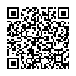  202200000031665694 202200000031665694 202200000031665694 202200000031665694 202200000031665694 202200000031665694 202200000031665694 АС  " Є-ЗВІТНІСТЬ " АС  " Є-ЗВІТНІСТЬ " ст. 1 з 1 ст. 1 з 1 ст. 1 з 1 ст. 1 з 1 ст. 1 з 1 ст. 1 з 1